157 Havana Road, Venice, FL. 34292 *  941-484-4811Email back to : maryann@uwssc.com First and last name:Email address best to receive allocation materials at-Employer: Title:Work address:* Work phone:Home Address:Home phone:Do you belong to any non-profit boards?Do you volunteer at a local non-profit agency?Panel Members Requirements: Local resident willing to objectively read, review and score 5 to 6 agency grant applications in April with availability to dedicate approx. 6 – 8 hours in May and June for interviews and site visits.Thank you for caring about South Sarasota County UWSSC 2015-2016 Funded agencies:Big Brother, Big Sisters;  Boys & Girls Club ; Center of Hope;  Child Protection Center;  Children First;  Community for the Deaf & Hard of Hearing;  Good Samaritan Pharmacy;  Englewood YMCA;  Epilepsy Services;  Family Network on Disabilities;  The Florida center;  Girl Scouts of the Suncoast;  Gulf Coast Legal;  Jewish Family Services;  Literacy Volunteer’s;  Loveland Center;  Lutheran Services; Meal on Wheels North Port;  Mental Health Communities;  North Port YMCA;  SPARCC;  Salvation Army;  Skye Family YMCA: Senior Friendship Centers; Teen Court; United Way 2.1.1.; Venice Area Mobile Meals; Englewood Community Care ClinicNew agency candidates being considered for 2016-2017 UWSSC funding: Forty Carrots’ Family Centers , Community Youth Development (CYD) and Family Promise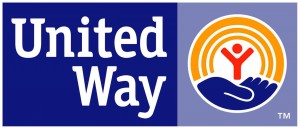 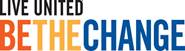 